МКУК ЦБС Октябрьского районаБиблиотека им. Б. А. БогатковаЧеловек необычной судьбыПознавательный час, посвящённый В. И. Далю.Для учащихся 7-8-х классов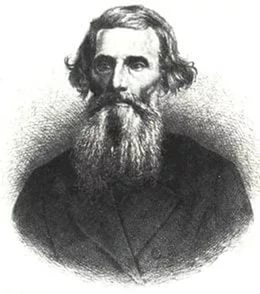 Подготовила: Лапушкова И. А.Новосибирск2017ЦельРассказать о деятельности русского лингвиста и писателя В. И. Даля, о его вкладе в развитие и становление русского национального языка. Задачи мероприятия: 1.	Познакомить с биографией русского лингвиста В. И. Даля2.	Расширить знания учащихся о словаре В. И. Даля 3.	Воспитать у подрастающего поколения интерес к богатству родного языка.ОформлениеИллюстративно-демонстрационный материал,Выставка «Слов золотые россыпи».Ведущий 1 – Лапушкова Ирина АнатольевнаВедущий 2 – Карцева Галина ВладимировнаХод мероприятияВедущий 1Слайд 1. Здравствуйте, дорогие ребята! Мы рады приветствовать вас у нас в гостях.Всему название дано – и зверю, и предметуВещей вокруг полным – полно, а безымянных нету;И все, что может видеть глаз – над нами и под намиИ все, что в памяти у нас, – означено словами.А.Шибаев Сегодня наш познавательный урок посвящён человеку необыкновенной судьбы, автору уникального «Толкового словаря живого великорусского языка» – Владимиру Ивановичу Далю. Он родился 22 ноября 1801 года. В этот день отмечается замечательный праздник – День словарей. В нашей стране он учреждён с 2011 года.Человеку под силу многое, или, может быть, 200 лет назад люди были другими… Владимиру Ивановичу Далю, прожившему 70 лет, удалось столько успеть! Он был врачом и морским офицером, чиновником по особым поручениям и писателем, географом и этнографом, отцом пятерых детей, а главное – собирателем «Толкового словаря Живого великорусского языка».«Я полезу на нож за правду, за отечество, за русское слово, язык», – говорил В.И. Даль. Познакомьтесь с удивительной жизнью этого человека, и вы ему поверите.Ведущий 2Слайд 2. В этом году исполняется 216 лет со дня рождения Владимира Ивановича Даля. Все мы знаем его как составителя знаменитого «Толкового словаря живого великорусского языка». Однако об остальных его талантах почти никто не слышал, а ведь их великое множество.Слайд 3. Владимир Даль родился в местечке Луганский завод (ныне Луганск) Екатеринославского наместничества 22 ноября 1801 года. В Луганске, на бывшей Английской улице, носящей теперь имя Владимира Даля, стоит небольшой старинный одноэтажный дом. На этом доме висит мемориальная доска, надпись на которой гласит: «В этом доме в 1801 году родился выдающийся писатель и лексикограф Владимир Иванович Даль». Здесь прошло его детство, здесь зародилась любовь к отчему краю, которую он пронес через всю жизнь. Отец его, Иоганн Даль, был датчанином, многосторонне образованным человеком – лингвистом (знал даже древнееврейский язык), богословом и медиком. Отец Даля принял русское подданство и вообще был горячим русским патриотом. Мать – Мария Фрейтаг – немка, дочь известной переводчицы, сама знала пять языков. Ведущий 1Слайд 4. В возрасте тринадцати с половиной лет Владимир поступил в Петербургский Морской Кадетский корпус, где обучался с 1814 по 1819 годы. В 1817 году гардемарины Владимир Даль и Павел Нахимов (будущий адмирал) были вместе в учебном плавании, во время которого посетили Данию. Позже Даль вспоминал: «Когда я плыл к берегам Дании, меня сильно занимало то, что увижу я отечество моих предков, моё отечество. Ступив на берег Дании, я на первых же порах окончательно убедился, что отечество моё – Россия, что нет у меня ничего общего с отчизною моих предков». Позднее свою учёбу он описал в повести «Мичман Поцелуев, или Живучи оглядывайся» Слайд 5. В этом же году Даль начинает собирать слова, которые позже войдут в его «Толковый словарь живого великорусского языка». По дороге из Петербурга в Николаев он записывает от новгородского ямщика первое удивившее его слово «замолаживает» (пасмурнеет). С тех пор, куда бы ни бросала его судьба, он всегда находит время записать меткое слово, выражение, песню, сказку, загадку.Ведущий 2Слайд 6. В течение пяти с половиной лет Даль служит в Николаеве, одновременно занимается литературным творчеством: – пишет стихи и одноактные комедии. Позже, получив повышение, он был переведен на Балтику, где прослужил полтора года в Кронштадте. Всего Даль прослужил во флоте 7 лет (этот срок был обязательным для выпускников Морского корпуса). Прекрасное домашнее образование и пытливый ум побуждали Даля к дальнейшему совершенствованию знаний. «Я почувствовал необходимость в основательном учении, в образовании, дабы быть на свете полезным человеком», – так объяснял свою жизненную позицию сам В. Даль. Слайд 7. В 1826 он оставляет флот и поступает в Дерптский университет на медицинский факультет, отличавшийся в то время сильным составом профессоров. Вместе с Далем на факультете учились будущие знаменитости – хирург Николай Пирогов, терапевт Г. Сокольский и другие. Далю повезло с университетом. В доме профессора хирургии И. Мойера часто бывали В. Жуковский, сыновья Н. Карамзина, здесь звучали стихи А. Пушкина, с опальным поэтом велась переписка. Этот период своей жизни Даль называет «временем восторга». В Дерпте Даль окончательно сложился не только как медик и хирург, но и как ученый. Ведущий 1Слайд 8. 29 марта 1829 года В. И. Даль поступил в военное ведомство и был зачислен в действующую армию. Участвовал как военный врач в русско-турецкой войне. В качестве ординатора при подвижном госпитале Даль принимает участие в ряде сражений, где приобретает славу искусного хирурга. В 1831 году он участвовал как военный врач в польской кампании. Отличился при переправе генерала Ридигера через Вислу. За неимением инженера, Даль навёл мост, защищал его при переправе и затем сам разрушил его. От начальства он получил выговор за неисполнение своих прямых обязанностей, но Николай I наградил его орденом Святого Владимира с бантом. Слайд 9. С марта 1832 года В. И. Даль служит ординатором в Петербургском военно-сухопутном госпитале и вскоре становится медицинскою знаменитостью Петербурга. Биограф Владимира Даля П. И. Мельников пишет: «Здесь он трудился неутомимо и вскоре приобрёл известность замечательного хирурга, особенно же окулиста. Он сделал на своём веку более сорока одних операций снятия катаракты, и все вполне успешно. Замечательно, что у него левая рука была развита настолько же, как и правая. Он мог левою рукой и писать, и делать всё, что угодно, как правою. Такая счастливая способность особенно пригодна была для него, как оператора. Самые знаменитые в Петербурге операторы приглашали Даля в тех случаях, когда операцию можно было сделать ловчее и удобнее левою рукой». Ведущий 2Слайд 10. Начало литературной деятельности Даля относится к 1830 г. А прославили его как литератора «Русские сказки из предания народного изустного на грамоту гражданскую переложенные, к быту житейскому приноровленные и поговорками ходячими разукрашенные Казаком Владимиром Луганским. Пяток первый» (1832 год). Псевдоним «Казак Луганский» Владимир Даль взял в честь своей родины – Луганска. Сказочник ориентировался на простых слушателей, тех, кто поймет и сочувственно отнесется к его героям. Народный колорит сказок был усилен Далем множеством пословиц, поговорок, метких образных словечек. «Кто сказку мою слушать собирается, тот пусть на русские поговорки не прогневается, языка доморощенного не пугается; у меня сказочник в лаптях; по паркетам не шатывался, своды расписные, речи затейливые только по сказкам одним и знает. А кому не нравятся эти сказки, тот садись за грамоты французские, переплеты сафьяновые, листы золото­обрезные, читайте бредни высокоумные»!Слайд 11. Одной из основных задач издания сказок Даль считал пропаганду русского народного языка. Не сказки сами по себе были ему важны, а русское слово. Книга сказок Владимира Даля с восторгом была встречена всеми лучшими русскими писателями того времени. Особенно радовался выходу этой книги Пушкин. Под впечатлением от удивительного языка сказок Даля он и сам сочинил свою сказку «О рыбаке и рыбке». Рукопись ее Пушкин подарил Владимиру Ивановичу с надписью: «Твоя от твоих! Сказочнику Казаку Луганскому от сказочника Пушкина».Ведущий 1Слайд 12. Один экземпляр Даль решил подарить А. С. Пушкину. Жуковский давно обещал их познакомить, но Даль, не дожидаясь его, взял «Сказки…» и пошёл сам – без всяких рекомендаций – представляться Александру Пушкину. Так началось их знакомство. Новая встреча произошла ранней осенью 1833 года, 8 сентября, когда Александр Пушкин приехал в далекую Оренбургскую губернию для обследования и изучения исторических мест восстания Емельяна Пугачева. В поездке его сопровождал В. И. Даль – чиновник особых поручений при Оренбургском военном генерал-губернаторе Н. А.  Перовском. Внимая степным ветрам, в течение пяти дней в дружеской беседе они объезжали исторические места. В. И. Даль для Пушкина был живым лексиконом. Слайд 13. В первой половине декабря 1836 года Оренбургский военный губернатор и его подчиненный В. И. Даль прибыли по служебным делам в Петербург. Даль и Пушкин встречались ещё несколько раз. 27 января 1837 года Даль узнает о состоявшейся дуэли и о смертельной ране Пушкина, спешит к поэту в дом на Набережной Мойки, где состоялась их последняя встреча. В. И. Даль оставался с поэтом до его последнего часа. Он ухаживал за Пушкиным, как врач: давал лекарства, прикладывал лед к голове, ставил припарки. На вопрос Пушкина: «Даль, скажи мне правду, скоро ли я умру?» Даль отвечал: «Мы за тебя еще надеемся, право, надеемся!» Пушкин пожал руки Даля и сказал: «Ну, спасибо!» Александр Иванович Тургенев, очень близкий Пушкину человек, тут же в соседней комнате напишет: «Друг его и доктор Даль облегчал последние минуты его».Ведущий 2Слайд 14. Позже, через 2-3 года В. И. Даль с трепетным вниманием прочтёт созданные Пушкиным «Историю Пугачева» и «Капитанскую дочку», где, разумеется, узнает и знакомые места, и общих знакомых. Служба Даля в Оренбурге в должности чиновника особых поручений продолжалась с 1833 по 1841 год. Именно там, в Оренбурге, теперь стоит памятник Далю и Пушкину, которых объединяла не только личная дружба, но и общие представления о великом значении русского языка, общая забота о нём. Слайд 15. В Оренбургском крае Даль занимается не только службой и литературой. Он организует в Оренбурге зоологический музей, собирает коллекции местной флоры и фауны, публикует статьи по вопросам медицины, составляет учебники зоологии и ботаники. В 1838 г. Академия избирает его членом-корреспондентом по отделению естественных наук. В сентябре 1845 г. на квартире у В. И. Даля в Петербурге состоялось учредительное собрание Русского географического общества. Даль – учредитель Географического общества? Это не покажется странным, если вспомнить, что одним из четырех отделений общества было этнографическое, поэтому Даль участвовал в его деятельности по праву. В октябре того же года на первом общем собрании В. И. Даль был избран членом Совета Русского географического общества. Ведущий 1Слайд 16. Он колесил по России, менял профессии, изучал ремёсла – и всё время чутко прислушивался к речи разных людей, с которыми встречался. Запасы сказок, рассказов, метких словооборотов, прибауток росли не по дням, а по часам. Но пока это пряталось у него в тетрадках, бесценное сокровище принадлежало ему одному. А Владимир Иванович хотел отдать его всем, сберечь для всех живой язык народа.Слайд 17. В 1859 году действительный статский советник В. И. Даль вышел в отставку и переехал в Москву. Здесь он подготовил к изданию свое восьмитомное собрание сочинений, а также сборник «Пословицы русского народа». В пословицах, опубликованных Далем, раскрываются моральные и этические идеалы русского человека, семейные и общественные отношения, бытовой уклад, черты характера. Старинные пословицы и поговорки продолжают жить и сейчас, подходят к сегодняшним событиям, характеризуют современных людей, воплощая великий творческий потенциал и вечную мудрость народа.Ведущий 2Слайд 18. «Живое слово дороже мертвой буквы» – Даль любил эту пословицу и на протяжении всей жизни собирал слова, народные выражения, стремясь показать богатство живого языка, а через него – раскрыть различные стороны народной жизни. «Толковый словарь» обязан своим рождением дружбе Даля с Пушкиным: именно Пушкин подсказал Далю идею создания такого словаря, когда накапливающаяся коллекция слов еще не имела определенного назначения. По предложению Пушкина Даль включил в словарь «предания старины глубокой» и приметы народные. Ни служба, ни занятия литературой и наукой не могли прервать настойчивой и кропотливой работы В. И. Даля по составлению «Толкового словаря живого великорусского языка». Слайд 19. «Толковый словарь живого великорусского языка» В. Даля – это собрание нравственного, философского, житейского, фольклорного опыта, словесное закрепление огромной многовековой истории живого великорусского языка, словарь этот - дело всей его жизни. Сам же он о своем труде сказал просто: «Я любил Отчизну свою и принес ей должную мною крупицу по силам». Но какова же эта «крупица»? За полвека Даль объяснил и снабдил примерами около 200 тысяч слов! Из них 80 тысяч собрано самим Далем, они не входили раньше ни в один словарь.Ведущий 1Слайд 20. Работа Владимира Ивановича Даля над словарём получила высокое признание всего русского общества. Он был избран в почётные члены Академии наук и награждён Ломоносовской премией. Императорское Русское географическое общество наградило его золотой Константиновской медалью, а Дерптский университет прислал диплом и премию. Слайд 21. Собирательская деятельность Даля не ограничивалась словарем и сборником пословиц. Большое количество записанных им сказок было передано А. Н. Афанасьеву для его «Народных русских сказок», записи песен вошли в собрание песен П. В. Киреевского, лубочные картины, собранные Далем, стали основной частью труда Д. А. Ровинского «Русские народные картинки». Ведущий 2Слайд 22. С 1859 года В. И. Даль жил в Москве, в особняке на Пресне. В гостях у Даля побывало много интересных людей: автор романа «Детские годы Багрова-внука» С. Т. Аксаков, писатель М. П. Погодин, историк А. Ф. Вельтман, прозаик и драматург А. Ф. Писемский, художник В. Г. Перов, меценат и основатель картинной галереи П. М. Третьяков. В этом доме П. И. Мельников-Печерский написал свой роман «В лесах». Слайд 23. В этом доме по заказу П. М. Третьякова художником В. М. Перовым был написан знаменитый портрет В. И. Даля, одно из украшений Третьяковки. Дом Даля представляет собой старинный деревянный особняк, чудом сохранившийся во время пожара Москвы 1812 года. После смерти В. И. Даля в этом доме жил его сын Лев Владимирович Даль – академик архитектуры, принимавший участие в сооружении Храма Христа Спасителя.Ведущий 1Слайд 24. За год до своей смерти Владимир Иванович получил свидетельства того, что его род по отцовской линии – отнюдь не датский, а чистейше русский. Оказывается, предки Даля – богатые старообрядцы, вынуждены были при царе Алексее Михайловиче бежать из России в Данию, спасаясь от религиозных гонений. Владимир Иванович с душевной радостью перешел из лютеранства в православие. Он и без того всю свою сознательную жизнь считал себя русским человеком, всю жизнь боролся с засильем чужеземных слов в нашем языке, был славянофилом получше иного славянина. И вот, наконец, наследовал родовое право отстаивать честь и достоинство нашей древней, великой речи. 22 сентября 1872 года В. И. Даль скончался. Он похоронен в Москве на Ваганьковском кладбище. Слайд 25. По решению ЮНЕСКО в 2001 году весь культурный мир праздновал двухсотлетний юбилей В. И. Даля – русского писателя, этнографа, историка. Луганчане помнят и чтут своего земляка. На улице, носящей теперь имя В. Даля, находится дом, в котором жила его семья. Музей стал одним из центров культурной жизни города. В стенах музея, на родине Казака Луганского, возрождены знаменитые «Далевские четверги». Свои произведения славному земляку посвящают местные скульпторы, художники, поэты и писатели. Рядом с домом, где родился Казак Луганский, установлен памятник. Ведущий 2Слайд 26. В 2008 году состоялся финальный этап проекта «Великие украинцы». Владимир Даль вошел в число ста «Великих украинцев», он стал двадцать четвёртым в этом списке. Кроме улицы, на которой находится дом-музей знаменитого учёного, имя В. И. Даля в Луганске носят средняя школа №5 и Восточно-украинский национальный университет. Перед его главным корпусом в 2010 году установлен пятиметровый памятник самому известному луганчанину – Владимиру Ивановичу Далю. Слайд 27. Что значит В. И. Даль в наши дни? В чём притягательная сила его личности и таланта? В. И. Даль дорог и необходим нам и как автор уникального словаря, какого нет ни у одного из славянских народов, и как человек, совершивший созданием этого словаря научный и патриотический подвиг.А сейчас, ребята, давайте поиграем и проверим, насколько хорошо вы запомнили наш рассказ. Выбираем и представляем жюри.Ход игры:Ведущий 1Правила игры:1.Делимся на команды (5-6 человек).2. Выбираем капитана.3. Придумываем название команды.4. За шум у команды снимаются штрафные баллы.Вопросы: 1. Кем по профессии был В.И. Даль?Писатель, этнограф и лексикограф, собиратель фольклора, военный врач, хирург-окулист, инженер-конструктор, изобретатель.2. Кто подарил Далю свою сказку со словами: «Твоя от твоих! Сказочнику Казаку Луганскому от сказочника…»А. С. Пушкин.3. Что обозначает слово «замолаживает»?— Замолаживает...— Как это «замолаживает»?— Пасмурнеет, — коротко объяснил ямщик. — К теплу.4. Вставьте пропущенное слово, общее для всех выражений:Не пером пишут, ….Не красна книга письмом, красна ….Не пером пишут, умом.Не красна книга письмом, красна умом.Лучше печатного не скажешь. Говорит, как ….Все товар, и мусор товар, а … не товар… – в ней два листа, а середка пуста.Лучше печатного не скажешь. Говорит, как книга.Все товар, и мусор товар, а книги не товарКнига - в ней два листа, а середка пуста.5. Выберите правильный вариантАбуконь (сущ.) – это:• плохой, ленивый конь• ткань для сарафана• прибрежный подводный каменьАбуконь, ж. абуконье, ср. собир. арх-мез. прибережный подводный каменьЖабтиться (глаг.) – это:• жадничать• жаловаться• жеманничать• заботитьсяЖабтиться(глаг.) - орл. жабчиться вор. заботиться. Пожабтись ты о моем деле. Жабтаться кур. плакаться, жаловаться, роптать. Сам виноват, табе нечего жабтаться на людей!Заавоськать (глаг.) – это:• спрятать вещи в авоську• начать надеяться на авось• запричитатьЗаавоськать, заавосьничать, стать или начать надеяться на авось. -ся , забыться, превзойти меру, делая все наудачу.Хухря (сущ.) – это:• повеса• растрепа• хамХухря, Хухряй – прозвище для растреп и замарашек (Новгород.)6. Отгадайте загадки: Зверок с вершок, а хвост семи верст.Маленько, светленько, весь мир одевает.Сам железный, а хвост портянойИглаДень спит, ночь глядит, утром умирает, другой сменяетСвечаВ лесу выросло, из лесу вынесли, на руках плачет, а по полу скачут.БалалайкаНаграждение победителей.Спасибо за внимание!Список литературы1. Порудоминский, В. В. И. Даль / В. В. Порудоминский. – М.: Молодая гвардия, 1971. – (Жизнь замечательных людей. Серия биографий. Вып. 17).2. Даль, В. И. Толковый словарь живого великорусского языка. Т.1-4 / В. И. Даль. – М.: Русский язык, 1978.3. Даль, В. И. Сказки, пословицы, поговорки / В. И. Даль. – М.: «ООО «Стрекоза», 2010.Электронные ресурсы1. Даль В. И. (1801-1872) [Электронный ресурс]. - Режим доступа: http://all-biography.ru/alpha/d/dal-vladimir-dal-vladimir (Дата обращения 15.03.2017)	2. Сценарий «Неутомимый собиратель русских слов» [Электронный ресурс]. – Режим доступа: https://infourok.ru/scenariy-neutomimiy-sobiratel-russkih-slov-ustniy-zhurnal-posvyaschenniy-vidalyu-sozdatelyu-tolkovogo-slovarya-zhivogo-velikorus-733330.html (Дата обращения 15.03.2017)